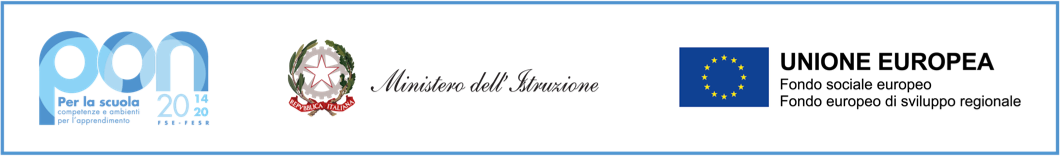 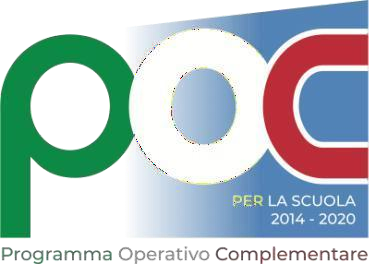 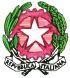 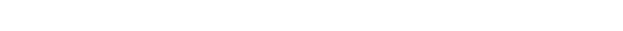 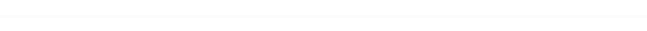 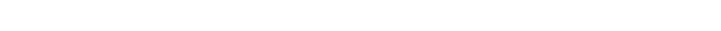 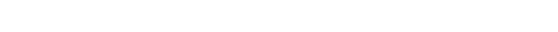 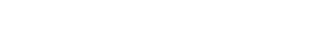 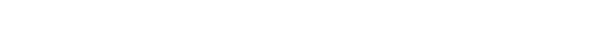 DOMANDA DI PARTECIPAZIONE (ALLEGATO)Alla Dirigente Scolastica del Liceo Scientifico Statale “S.Cannizzaro” - PalermoI sottoscritti _____________________________ e _________________________________ genitori  dell’alunno/a________________________________nato/a a _________________il _____/_____/_____ e residente _______________Via_____________________________n°______Cod.Fisc.______________________telef._________________cell._____________e-mail_________________________________frequentante la CLASSE ........sezione_______Chiedono  che il/la proprio/a figlio/a possa partecipare alla selezione del Progetto PON Pronti al decollo! – Modulo " Studentesse e Studenti in laboratorio".I sottoscritti dichiarano di aver preso visione della circolare di selezione degli alunni e di accettarne il contenuto e, che in caso di partecipazione, l’alunno/a si impegna a frequentare con costanza ed impegno e a comportarsi secondo le regole di famiglia.TUTELA DELLA PRIVACY - Il titolare del trattamento dei dati, nella persona del D.S., informa che, ai sensi e per gli effetti del D.Lgs. n.196/2003 e successive integrazioni e modifiche, i dati raccolti verranno trattati per solo per le finalità connesse con la partecipazione alle attività formativa previste dal progetto e per la rendicontazione all’Autorità di gestione delle azioni attivate per la sua realizzazione e che i dati personali da forniti ovvero altrimenti acquisiti nell’ambito della attività formativa, serviranno esclusivamente per la normale esecuzione del Modulo formativo al quale l’alunno si inscrive.Più specificamente, in linea con quanto previsto dagli artt.13 e 14 del Regolamento, il Titolare indica i modi e i termini di tale trattamento nelle informative pubblicate nella sezione dedicata alla Privacy e Protezione dei dati personali del sito WEB dell’Istituto, al link:https://netcrm.netsenseweb.com/scuola/privacy/netsense/PAPS02000L.Palermo, lì ___/ ___ /2023FIRMA _______________________________ FIRMA_____________________________